СЛУЖБЕНИ  ЛИСТ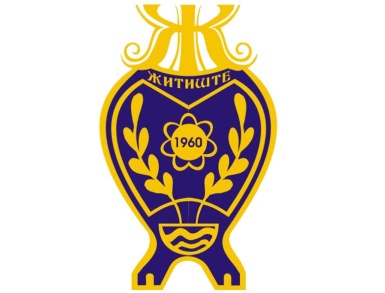 ОПШТИНЕ ЖИТИШТЕНа основу члана 58.став 3. Закона о локалној самоуправи (''Сл. гласник РС'' број : 129/2007), члана 58. став 1. тачка 15. Статута општине Житиште – пречишћен текст (''Службени лист општине Житиште'' број: 34/2013), председник општине Житиште, донео јеР Е Ш Е Њ ЕI	Дејана Момчилова из Зрењанина постављам на место помоћника председника општине Житиште за локални економски развој, на временски период од 4 године.IIОво Решење ступа на снагу даном доношења и објавиће се у ''Службеном листу општине Житиште''.Република СрбијаАутономна Покрајна ВојводинаОпштина ЖитиштеПРЕДСЕДНИК ОПШТИНЕБрој: II-112-1169/2014                                                            Дана: 22.04.2014. год.                                                             ПРЕДСЕДНИК ОПШТИНЕЖ и т и ш т е                                                                                  Митар Вучуревић с.р.                                                  С А Д Р Ж А Ј                             АКТА ПРЕДСЕДНИКА ОПШТИНЕ                                           Решење о постављању помоћника председника општине Житиште................1.Година  XXVIII        Житиште        22.04.2014.         Број 11.